Once logged into the Grants Management System, the Budget Detail tab will look like this:  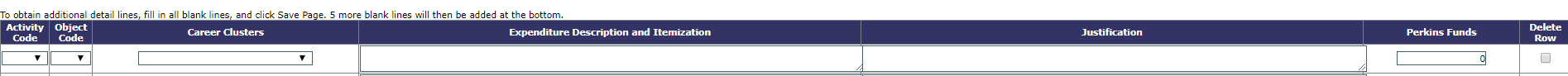 Use the table below to gather and prepare the necessary information to enable quick and easy entry into the GMS Perkins Budget Application.  Look up the Activity Codes, Object Codes and Use of Funds list here. Follow the ‘How to Write a Perkins Justification’ expectations found here.  The first line is an example.  Feel free to add lines as needed.  This document will NOT be uploaded into the GMS or submitted in any way to DCTE.  Activity CodeObject CodeCareer ClusterExpenditure DescriptionJustification(Use of Funds    Standards    Brief Explanation/Clarifications) Perkins Funds1130470Ag, Food & Natural ResourcesOPCOM Farm GrowWall Hydroponics System.  Found hereC,D   ADPS 2.1, ADPS 2.4, ADPS 2.5   The hydroponics grow wall will allow students to learn hydroponic agricultural production including management of the growing environment.  No consumables will be purchased such as nutrients or ph adjusters.  Multiple science standards and concepts will be imbedded into the learning experience as well.  $950.00